УКРАЇНАЧЕРНІВЕЦЬКА ОБЛАСНА РАДАКОМУНАЛЬНИЙ ЗАКЛАД«ІНСТИТУТ ПІСЛЯДИПЛОМНОЇ ПЕДАГОГІЧНОЇ ОСВІТИЧЕРНІВЕЦЬКОЇ ОБЛАСТІ»вул. І. Франка, 20, м. Чернівці, 58000, тел/факс (0372) 52-73-36, Е-mail: cv_ipo@ukr.net  Код: ЄДРПОУ 0212569709.11.2023   №   01-11/605			         На №1/16443-23 від 23.10.2023Про організацію XVІІ Міжнародногоконкурсу з українознавства для учнів 8-11 класів закладів загальної середньої освітиНадсилаємо для використання в роботі лист Міністерства освіти і науки України від 23.10.23 № 1/16443-23 «Про організацію ХVIІ Міжнародного конкурсу з українознавства для учнів 8-11 класів закладів загальної середньої освіти», що додається.Просимо довести до відома вчителів і учнів Умови участі в Конкурсі та сприяти учасникам у підготовці та надсиланні конкурсних робіт. З організаційних питань щодо участі в ХVIІ Міжнародному конкурсі з українознавства для учнів 8-11 класів закладів загальної середньої освіти звертатися до методиста Інституту післядипломної педагогічної освіти Чернівецької області Квітень Євгенії Дмитрівни (ел. пошта –konkursimths2021@gmail.com ; тел. – 0953625890 , 0974067917).Наголошуємо, що участь учнів у Конкурсі є добровільною.Додатки  на 5 арк.В. о. директора                            Наталія КУРИШ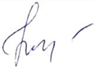 Квітень Є.Д.0953625890Керівникам органів управління освітою територіальних громад Директорам центрів професійного розвитку педагогічних працівників